Win Fun Capital 獎 助 學 金 申 請 書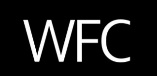 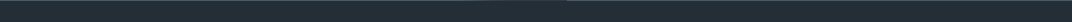 中文姓名照片(清楚正面)
生活照亦可照片(清楚正面)
生活照亦可英文姓名照片(清楚正面)
生活照亦可照片(清楚正面)
生活照亦可出生日期照片(清楚正面)
生活照亦可照片(清楚正面)
生活照亦可手機照片(清楚正面)
生活照亦可照片(清楚正面)
生活照亦可E-mail照片(清楚正面)
生活照亦可照片(清楚正面)
生活照亦可通訊地址照片(清楚正面)
生活照亦可照片(清楚正面)
生活照亦可服役狀況役畢/未役/免役 役畢/未役/免役 役畢/未役/免役 照片(清楚正面)
生活照亦可照片(清楚正面)
生活照亦可學歷學校名稱主修科系起(YYYY/MM)迄(YYYY/MM)畢業高中畢/肄 大學 畢/肄 研究所  畢/肄  專長興趣請問從何處得知獎學金訊息系辦通知/系辦網頁/同學或朋友告知/公司同仁推薦_(推薦人名)/其他 系辦通知/系辦網頁/同學或朋友告知/公司同仁推薦_(推薦人名)/其他 系辦通知/系辦網頁/同學或朋友告知/公司同仁推薦_(推薦人名)/其他 系辦通知/系辦網頁/同學或朋友告知/公司同仁推薦_(推薦人名)/其他 系辦通知/系辦網頁/同學或朋友告知/公司同仁推薦_(推薦人名)/其他 